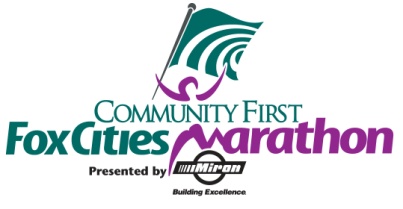 Half Marathon All Time Performance List (Men)Half Marathon All Time Performance List (Women)PlaceNameTimeYear1John Dewitt1:05:4120132John Dewitt1:05:5420163Tyler Sigl1:07:5320084Jason Ryf1:08:1720065Dan Sutton1:08:4620146Mark Manz1:08:4720047Mark Manz1:08:4920018Eamon McKenna1:08:5420059Brian Finnel1:09:01201610Dan Sutton1:09:042015PlaceNameTimeYear1Wendi Ray1:16:0420002Katie Howery1:19:2420113Kelly Scheller1:22:3520094Krista Cornelius1:22:4420105Angie Paprocki1:22:5220066Molly Sunderlin1:22:5320057Jenna Southworth1:23:0720138Shannon Braun1:23:1220099Annette Jadin1:23:14200010Angie Voight1:23:382008